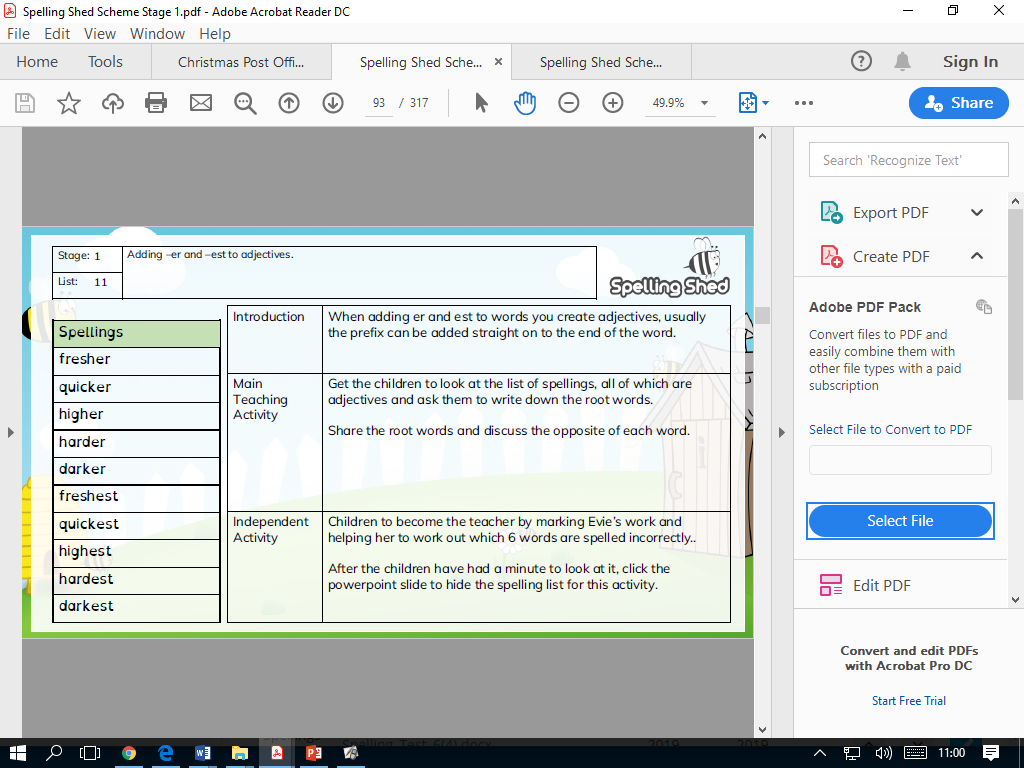 Spelling Test: Year 2 Given: 2.12.19Test: 9.12.19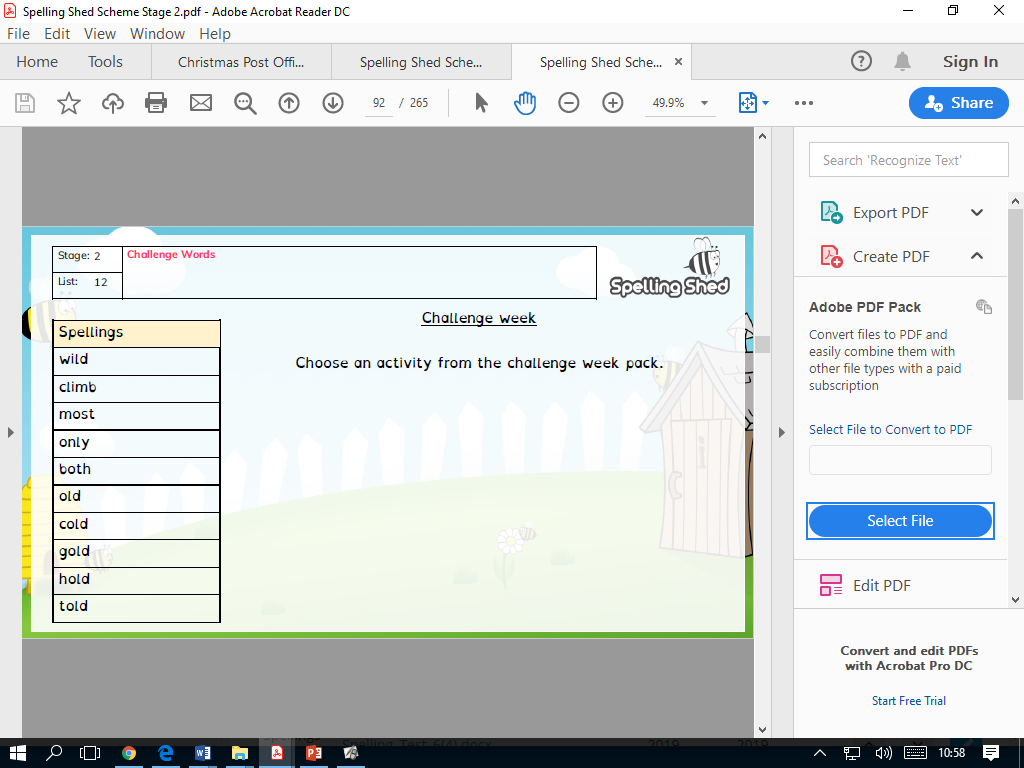 